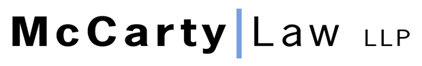 Mediation Services For Business and Commercial DisputesReal Estate Property Line DisputesBreaches of Offer to PurchaseCondition Report MisrepresentationsLandlord/TenantConstruction – Residential and CommercialAlleged Construction DefectsNon-payment IssuesSubcontractor and Vendor IssuesGeneral Business Contract DisputesCollections MattersBusiness DissolutionKristy A. Christensen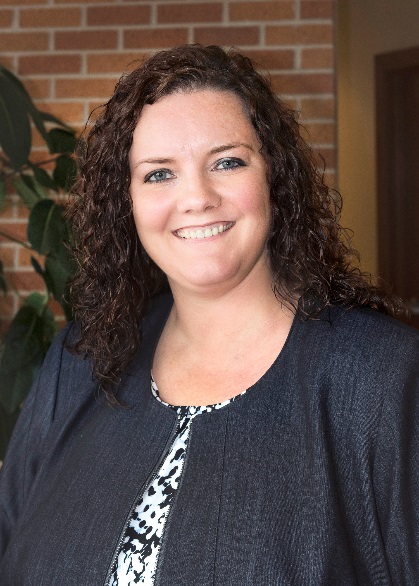 Contact KristyDirect Dial:  920.257.2254kchristensen@mccarty-law.comKristy has a broad range of experience, handling private mediations and mediating with the Winnebago County Conflict Resolution Center.   Kristy has also served as an arbitrator for the Home Builders Association of the Fox Cities.  Additionally, she has served as counsel for both Plaintiffs and Defendants in numerous mediations over the last 14 years.  Kristy’s formal mediation training includes 30 hours of Civil Mediation Skills Training, and a 30-hour Advanced Mediation Training in Elder Mediation.  